Тема: Собрать Кораблик.Практическая работа: Построить корабль (Большой или маленький) из Лего.Приветствуется творческий подход. Можно собрать по картинке. Желательно без схемы.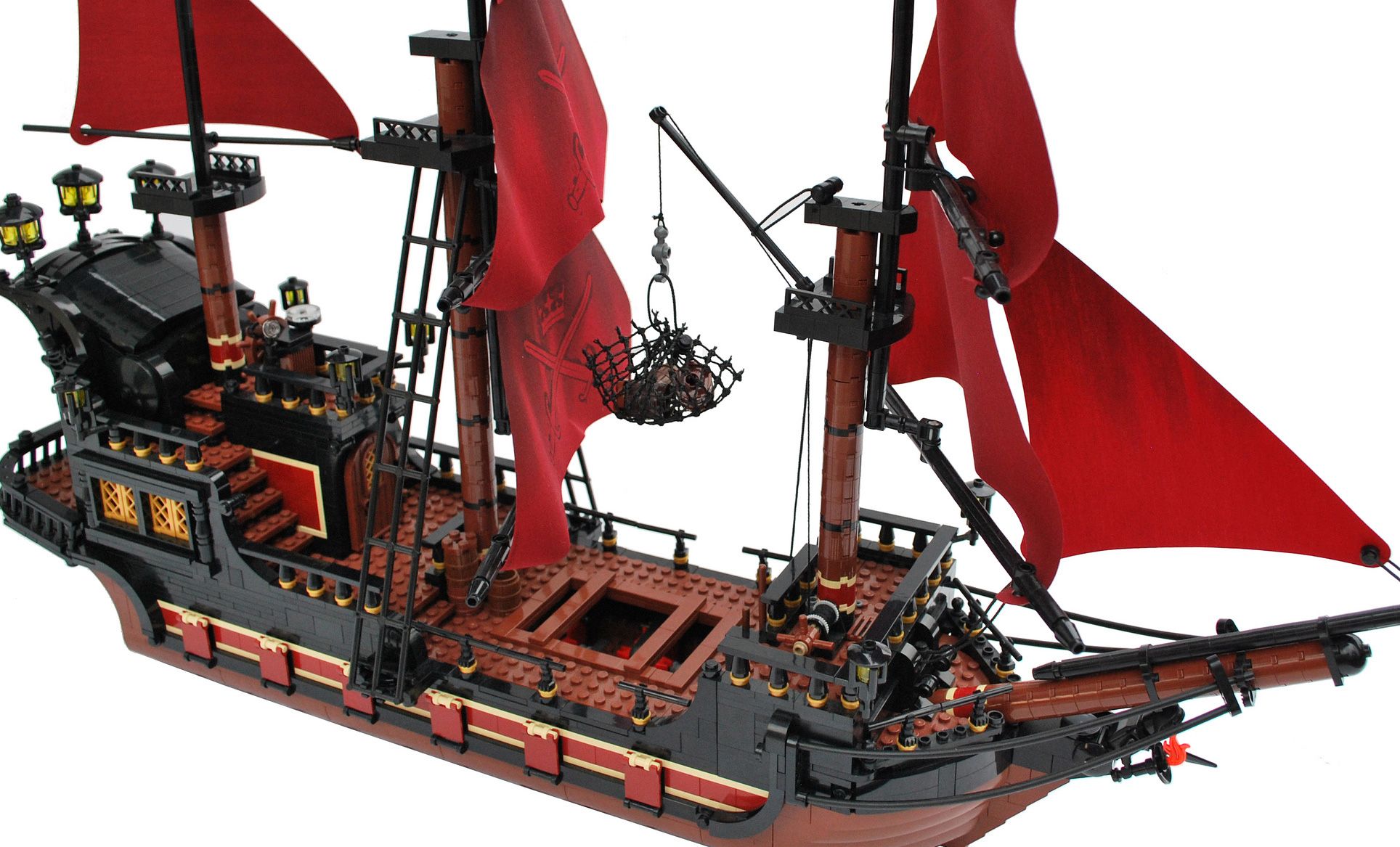 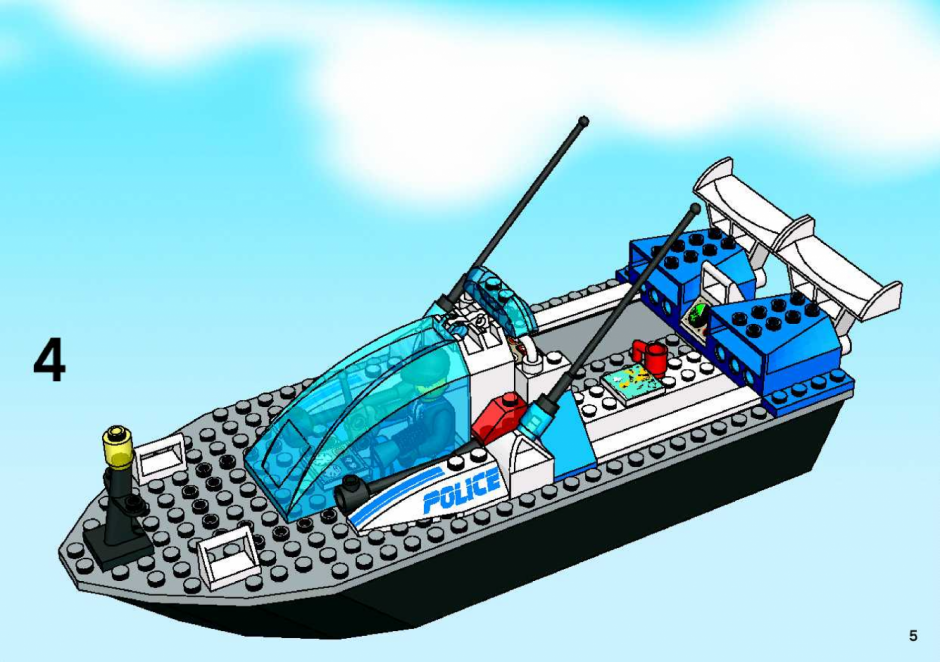 